SOCI 1311.001 Introduction to Sociology Summer 2015As the instructor for this course, I reserve the right to adjust the schedule in any way that serves the educational needs of the students enrolled. – M. Faye Hanson-Evans, M.A.Instructor:  M. Faye Hanson-Evans, M.A.Email Address:  mfaye@uta.edu or;Direct Message via Twitter: @mfaye_uta. These are the best means of reaching me. Online Course Etiquette at UT Arlington: It will be immediately obvious to me and a disservice to your academic career if you have not familiarized yourself with the expectations of an online course here at UT Arlington. Please utilize this resource to do so: http://www.uta.edu/blackboard/students/online-etiquette.phpFor reasons of web security faculty, staff, and students must use their official UT Arlington e-mail for all university-related business. Therefore, I cannot answer any emails from any other account. When you email me, please be sure to include in the subject line the course title, number and section and a few words about your query (i.e. SOCI 1311.001. Question about Twitter Prompt for CH 2). Please be sure to include your first and last name in your signature. If you do not, you may not get a response from me. These steps will help me to quickly identify and help you!Just as with email, when you contact me via Direct Message on Twitter, please include our course number (1311) and the subject (i.e. CH2, Supplemental reading 1 of 2) you are asking about in the message. This will help me to quickly identify and help you! If you do not, you may not get a response from me. As with any form of electronic communication, professionalism is required at all times.I check email and Twitter frequently, and will generally respond well within 24 hours during the business week. There may be a few exceptions when I am traveling or on weekends, but even then you will get a timely response. I am always happy to answer questions about the course. If you are working hard in the course, I will work hard to help you! As with email, if you DM me on Twitter after business hours with a panicked question about the quiz due that day you will not receive a response until the next day, during business hours. As an instructor, you should know that I have a sense of humor. To prove it, if you email or Direct Message me on Twitter with a question when the answer is in the syllabus, you will receive one of the following as a reply! This keeps me sane, saves my time, and makes me happy! 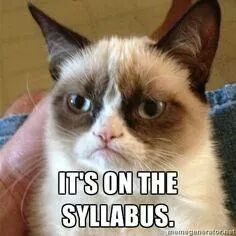 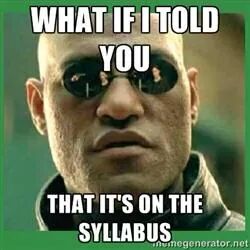 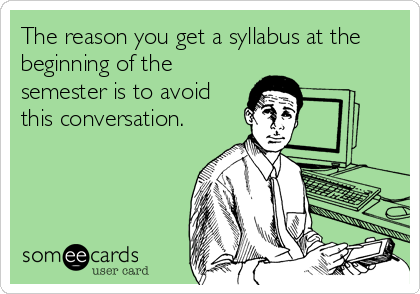 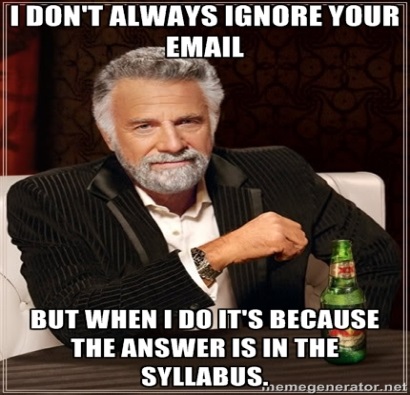 Faculty Profile: You can get the scoop on me here! https://www.uta.edu/profiles/mary-hanson-evansTime and Place of Class Meetings: This course is conducted entirely online through Blackboard @ http://www.uta.edu/blackboard/and runs from Tuesday, July 14 2015 at 8:00 a.m. – Monday, August 10 2015 at 5:00 PM.Description of Course Content: Sociology is the systematic and scientific study of the relationship between individuals, groups, institutions and society. This introductory course examines the impact that social structures, social forces, and institutions have upon individuals and groups. Some of the topics to be addressed in this course include overviews of the sociology of culture, socialization, deviance and social control, race/ethnicity, stratification, gender, family, education, and religion. There are few aspects of social life that are not studied in sociology. This course is designed for both sociology majors and non-majors. My goal is for you to learn a great deal about sociology, discover and use your sociological imagination in every aspect of your lives going forward, and to enjoy doing so.This course satisfies the University of Texas at Arlington core curriculum requirement in Social and Behavioral Sciences. Near the end of the session, all students must complete a mandatory  Signature Assignment. This 40 question, Sociology Signature Assignment will be administered and graded via Black Board, and can help students improve their final grade. It will address the following Core Objectives mandated by the Texas Higher Education Coordinating Board: Critical Thinking Skills – to include creative thinking, innovation, inquiry, and analysis, evaluation and synthesis of information. Communication Skills – to include effective development, interpretation and expression of ideas through written, oral and visual communication.Social Responsibility – to include intercultural competence, knowledge of civic responsibility, and the ability to engage effectively in regional, national, and global communities.Empirical and Quantitative Skills – to include the manipulation and analysis of numerical data or observable facts resulting in informed conclusions.Student Learning Outcomes:   I may be over-selling it here, but your life will never be the same once you’ve completed this course. It’s like that movie The Matrix when Neo has to choose between the red pill (the truth of reality) and the blue pill (the blissful illusion of ignorance). Only by completing this course, you’ve already chosen the red pill. When you leave here, you will be able to;apply the sociological imagination to current events, social problems, and your own personal troublesdescribe the sociological perspective and the major theoretical frameworks of sociologyidentify fundamental sociological concepts and theories, and the scholars who contributed themarticulate some of the major findings of sociologyexplain how sociological research methods are used to describe, explain and predict social phenomenondiscover what you can do with a degree in sociology, or how your chosen career will be impacted by sociologyRequired Textbook:  Our textbook for this course is Discover Sociology by William J. Chambliss & Daina S. Eglitis; ISBN 978-1-4129-9620-4; Sage Publications 2014. You will need it the first day of class. And, just so you know, every other instructor or professor you take a class with will expect you to have your book on the first day of their class too. Save yourself from looking like a slacker right out of the gate and get the book! 	These days, books are available in other formats, like e-books and digital formats. These are often less expensive than the dinosaur versions made of paper that your instructor uses. You can purchase the digital version of our textbook here: http://www.coursesmart.com/IR/7047696/9781412996204?__hdv=6.8. Additionally, textbooks often offer something called companion websites, which offer many helpful interactive tools and exercises to help you learn the material. You can access the companion website for our course text here: www.sagepub.com/chamblissintro. I highly recommend that you do this. It’s an excellent resource when studying for exams as well as when/if you’re having any trouble with the material. It’s like a 24 hour chat room full of sociology tutors – there just for you! You’ll find flash cards, practice quizzes, supplemental examples, and more!Additional Required Readings: In this course, we will read works from real, live (well, some are dead) sociologists! These supplemental (interpreted, supplemental = required) readings are not in the text, and are available online through our course in Blackboard. You will find these required additional readings in Blackboard, within that chapter’s folder. You can expect to read approximately 30 pages per day for this course.These additional readings may be printed out, saved to your computer, or downloaded to your flash drive - but they are not able to be absorbed by sleeping on your tablet or by drooling over your keyboard. It is important that you read ALL required readings in Blackboard to do well in the course. I don’t know why, but it never fails; every year a student will be utterly surprised that they couldn’t ace the course without reading the required supplemental readings. If you know why this is, please tell me. Should you have any issues with Blackboard - Blackboard Support Center can be reached at 1.855.308.5542 or online at http://bbsupport.uta.edu/ics/support/mylogin.asp. Blackboard support should be your first point of contact for any Blackboard issues, as they are the technical experts.Descriptions of Major Assignments and Examinations: This course will consist of three exams, daily tweets using tweet prompts (15 in total), and one required Sociology Signature Assignment. All exams and the signature assignment will take place online in Blackboard and utilize a lockdown browser. It is your responsibility to be sure you have downloaded the browser to your computer well in advance of the exam deadline. Exams: Every exam covers all the assigned materials (i.e. readings, videos, chapter overviews etc.) for the included chapters (i.e. exam 1 includes all materials from chapters 1 through 5, exam 2 includes all materials from chapters 6 through 10, exam 3 includes all materials from chapters 11 – 13, 15, & 18). You will find the exams the most difficult component of this course and you should prepare accordingly by reading all the assigned readings (in the text and in Blackboard), watching any video component, and reviewing any other information I provide you. In short, all material I provide to you is fair game for an exam. Exams open at 8:00 a.m. on the day they are assigned (see the course schedule on pg 10 of this syllabus) and close at 11:59 p.m. the same day. Exams will consist of 90 questions each (multiple choice and true/false) and you will have 90 minutes to complete them. Exams are worth 60% of your final grade. This component of the course is designed to help you master the material, think sociologically, and prepare you for your signature assignment.Daily Tweet Prompts: You will find the Tweet prompts within each chapter’s folder in Blackboard. Tweet prompts open at 8:00 AM. on the day that chapter is assigned (see the course schedule on page 9 of this syllabus) and they close the following business day at 11:59 PM..Tweet prompts may include a brief video clip, an online BuzzFeed quiz, or an exercise that require you to complete it and then synthesize what you’ve read, watched, or completed with what you’ve read for the chapter (in 140 characters or less). For example a Tweet Prompt may ask you to: take a BuzzFeed online ‘quiz’ and tweet your score & reaction to it using concepts from the text; connect an aspect of a video to concepts in the supplemental reading or text; relate an example within a supplemental reading to the text - and so on. Of course, there will be times you may need to Tweet more than one tweet for a Tweet prompt.Tweets should be individual efforts, and never ever a duplication of a classmate’s. Take care to be sure your response is your own, and in your own words. This constitutes plagiarism, and will be handled as such!The tweet prompts are worth 30% of your grade. This component of the course is designed to help you apply what you’ve learned from the readings and other materials, to think sociologically, and get you out of your comfort zone. The Sociology Signature Assignment is multiple choice and comprehensive (e.g., it covers materials discussed throughout the entire semester). It takes approximately two three hours to complete, and it must be done in one sitting (you cannot begin it, log out, then log back in to finish it). During the signature assignment, students are required to read newspaper articles, watch short films, and examine graphs in order to complete the mandatory exam. The signature assignment will be timed and students must work alone. It is NOT a group-based assessment. Students may use their own notes as well as textbook to complete the Sociology Signature Assignment. This component is worth 20% of your final grade. This component is designed to test your ability to think sociologically after having completed the course.You should check your email, log in to Blackboard, and check our Twitter course feed ( #summer1311) frequently as I will post announcements to remind you of the general schedule and help you pace yourself as you move through the course. Should you have any issues with Blackboard - Blackboard Support Center can be reached at 1.855.308.5542 or online at http://bbsupport.uta.edu/ics/support/mylogin.asp. Blackboard support should be your first point of contact for any Blackboard issues, as they are the technical experts.Please be aware that attempting any of the exams or the signature assignment at the very last minute may make it difficult and/or impossible for Blackboard Support Center to resolve any issue for you prior to the deadline.Attendance: This course is conducted entirely online through Blackboard @ http://www.uta.edu/blackboard/ and runs from Tuesday, July 14th 2015 at 8:00 AM. through Monday, August 10th. 2015 at 5:00 PM Networking with Classmates: I encourage you to network and contact your classmates via email, through Blackboard, and on Twitter using our course feed #summer1311. You will use Twitter to introduce yourself and to meet one another as well for daily prompt assignments.Other Requirements: In this course, we will be using Twitter for daily class prompts. It is a required component in this on-line course and it constitutes 30% of your course grade. There are no exceptions to this, so don’t ask. Twitter is free to sign up and use. Service issues with your computer or your Internet Service Provider do not constitute a satisfactory explanation for failure to complete assignments on time, as these are course requirements and your responsibility to maintain. How to Set-Up a Twitter Account: Go to http://twitter.com/ and sign-up for an account. If you already have a Twitter account, and would rather use a less personal account for this class, please make another one! (I have both a personal and a professional Twitter account). Profiles with no personal information may make potential followers think that all you are offering is some sort of Spam. For best results, make sure to add a picture of yourself or something you like, so that I know it’s you.Using Twitter:  Once you set up your account, follow me on Twitter @mfaye_uta. I will follow you. When tweeting for this course be sure to use our course feed #summer1311. In addition to our Twitter prompts, I will also use Twitter to communicate with you about the course. You can use it to communicate with me as well, via direct message or using our course feed #summer1311. How to Tweet: Now for just HOW you can start tweeting effectively, you need to learn the basics in Twitter communication. You've got 140 characters or less in which to communicate one thought. This means you will need to become practiced in the art of brevity. Abbreviating words, substituting words with numbers (i.e. to=2, for=4, etc.), and policing your verbosity will aid you in effective tweeting! In your tweets, you can also link to articles, websites by pasting the URL in the body of your tweet. For a quick FAQ and helpful tips, go here: https://support.twitter.com/articles/215585#What to Do Next: Find me @mfaye_uta. That’s me. Follow me. I will follow you. At the end of the semester we can go our separate ways and “unfollow” each other. Just unfollow me and I’ll unfollow you!Using Hashtags on Twitter: The # symbol, called a hashtag, is used to mark keywords or topics in a Tweet. It was created organically by Twitter users as a way to categorize messages. How do you hashtag? Just type it in the body of your tweet. For example: “Hey #summer1311! It’s great to ‘tweet’ you! Taking any other courses this summer?”Twitter FAQ’s: https://support.twitter.com/groups/50-welcome-to-twitter/topics/204-the-basics/articles/49309-using-hashtags-on-twitter#How Do We Communicate as a Class on Twitter? We will use our hashtag, #summer1311, to see each other’s posts and communicate as a group. You must use our hashtag in class discussions to get credit, so be sure to do so!An Example of a Tweet: Hey #summer1311! It’s great to tweet you! Taking any other courses this summer?Important! Each Tweet must include our course feed #summer1311 and the chapter to which it pertains in order for you to receive credit (i.e. ‘Hey #summer1311! C 1. Mills sd bio’s & hist =socio imag. Seems more than just a macro paradigm, also historical!’)Tweets should be individual efforts, and never EVER a duplication of a classmate’s. Take care to be sure your response is your own, and in your own words. This constitutes plagiarism, and will be handled as such!Grading Policy: Let me be clear that I consider grading a necessary, though painful evil. Personally, I’d like to believe that you are all here because you can’t wait to learn sociology. Then, after our semester of good faith and solid effort on everyone’s part, we’d shake hands and go our separate ways. Years down the road, you might take some gut-wrenching exam to see if you know enough sociology to get your Ph.D. Perhaps you’d smile in between writing your ten page essay answers while rubbing your cramped hands, and think of me fondly “Good ol’ Instructor Hanson-Evans. I wonder if she’s still alive…”  However, that’s not the world we’ve made (you’ll learn all about why that is in this course) and consequently I have to have a grading policy for this class. Here it is;Determination of Final Grade:			A= 90 to 100%		B= 80 to 89%	C= 70 to 79%	D= 60 to 69%	    F=   0 to 59%Formula to Calculate Your Grade: Please note that I do not calculate grades for you, but have provided the formula (below) for you to do so!15 Tweet prompt scores of 100, 95, 90, 85, 80, 75, 100, 95, 90, 85, 80, 75, 100, 95, 90 = 1335/15 = an average of 89.0		89.0 * .30 = 26.703 Exam scores of 90, 80, 70/3 = an average of 80.080.0 * .60 = 48.01 Sociology Signature Assignment score of 9090.0 * .20 = 18.00Discussion/Tweet average       26.70+  Exams average 		48.00       					+  Core Assignment average	18.00     	92.70 (Final Course Grade)Calculation of Final Grades: For each course component, your scores will be averaged, then weighted by the appropriate percentage. Then the weighted components will be added together to calculate your course grade. You may have noticed that there are 110 points available on a 100 hundred-point grading scale. I have done this for two reasons: To urge you to make the most of the Twitter Prompts (at 30 % of your grade) and, the intention of the Signature Core Assignment is to improve your final grade (at 20%) not hurt it.Making Up Exams: There are no make-up exams. There are no exceptions without official documentation of an extreme and extenuating circumstance/emergency beyond your control to remedy. No exceptions will be made. Making Up Twitter Prompts: We cover a lot of material in this course and we do so very quickly. Because we are squeezing all the gooey goodness of a regular semester into this summer session, I will allow for THREE Twitter prompts to be turned in late without official documentation. All make up Twitter Prompts must be completed no later than Friday, August 7th at 11:59 PM. No exceptions will be made.Making Up the Sociology Signature Assignment: No make-ups or extensions will be allowed for the required Sociology Signature Assignment. No exceptions will be made.Should you have a situation that prevents you from completing your course work on time (i.e. an extended hospital stay) and you’ve already used your all of your make-ups, you will then need to provide me with official documentation in order to obtain an incomplete for the course. No exceptions will be made.Expectations for Out-of-Class Study: A general rule of thumb is that for every credit hour earned, a student should spend 3 hours per week working outside of class. Hence, a 3-credit course generally has a minimum expectation of nine hours of reading, study, etc. Students enrolled in this summer on-line course should expect to spend at least the recommended nine hours per week of their own time in course-related activities, including reading required materials, completing assignments, preparing for exams, etc. Grade Grievances: If you don’t like the grade you earned and you want to appeal it, cool! Any appeal of a grade in this course must follow the procedures and deadlines for grade-related grievances as published in the current University Catalog. No faculty members, department, school or college may create his/her/its own grade grievance policy. For undergraduate courses, see http://catalog.uta.edu/academicregulations/grades/#undergraduatetext.Drop Policy: Students may drop or swap (adding and dropping a class concurrently) classes through self-service in MyMav from the beginning of the registration period through the late registration period. After the late registration period, students must see their academic advisor to drop a class or withdraw. Undeclared students must see an advisor in the University Advising Center. Drops can continue through a point two-thirds of the way through the term or session. It is the student's responsibility to officially withdraw if they do not plan to attend after registering. Students will not be automatically dropped for non-attendance. Repayment of certain types of financial aid administered through the University may be required as the result of dropping classes or withdrawing. For more information, contact the Office of Financial Aid and Scholarships (http://wweb.uta.edu/aao/fao/).Americans with Disabilities Act: The University of Texas at Arlington is on record as being committed to both the spirit and letter of all federal equal opportunity legislation, including the Americans with Disabilities Act (ADA). All instructors at UT Arlington are required by law to provide "reasonable accommodations" to students with disabilities, so as not to discriminate on the basis of that disability. Any student requiring an accommodation for this course must provide the instructor with official documentation in the form of a letter certified by the staff in the Office for Students with Disabilities, University Hall 102. Only those students who have officially documented a need for an accommodation will have their request honored. Information regarding diagnostic criteria and policies for obtaining disability-based academic accommodations can be found at www.uta.edu/disability or by calling the Office for Students with Disabilities at (817) 272-3364.Title IX: The University of Texas at Arlington is committed to upholding U.S. Federal Law “Title IX” such that no member of the UT Arlington community shall, on the basis of sex, be excluded from participation in, be denied the benefits of, or be subjected to discrimination under any education program or activity. For more information, visit www.uta.edu/titleIX.Academic Integrity: Students enrolled all UT Arlington courses are expected to adhere to the UT Arlington Honor Code:I pledge, on my honor, to uphold UT Arlington’s tradition of academic integrity, a tradition that values hard work and honest effort in the pursuit of academic excellence. I promise that I will submit only work that I personally create or contribute to group collaborations, and I will appropriately reference any work from other sources. I will follow the highest standards of integrity and uphold the spirit of the Honor Code.UT Arlington faculty members may employ the Honor Code as they see fit in their courses, including (but not limited to) having students acknowledge the honor code as part of an examination or requiring students to incorporate the honor code into any work submitted. Per UT System Regents’ Rule 50101, §2.2, suspected violations of university’s standards for academic integrity (including the Honor Code) will be referred to the Office of Student Conduct. Violators will be disciplined in accordance with University policy, which may result in the student’s suspension or expulsion from the University.Tweets should be individual efforts, and never EVER a duplication of a classmate’s. Take care to be sure your response is your own, and in your own words. This constitutes plagiarism, and will be handled as such!Electronic Communication: UT Arlington has adopted MavMail as its official means to communicate with students about important deadlines and events, as well as to transact university-related business regarding financial aid, tuition, grades, graduation, etc. All students are assigned a MavMail account and are responsible for checking the inbox regularly. There is no additional charge to students for using this account, which remains active even after graduation. Information about activating and using MavMail is available at http://www.uta.edu/oit/cs/email/mavmail.php.Student Feedback Survey: At the end of each term, students enrolled in classes categorized as “lecture,” “seminar,” or “laboratory” shall be directed to complete an online Student Feedback Survey (SFS). Instructions on how to access the SFS for this course will be sent directly to each student through MavMail approximately 10 days before the end of the term. Each student’s feedback enters the SFS database anonymously and is aggregated with that of other students enrolled in the course. UT Arlington’s effort to solicit, gather, tabulate, and publish student feedback is required by state law; students are strongly urged to participate. For more information, visit http://www.uta.edu/sfs.Final Review Week: This does not apply to our course as it is a summer session. However, for your information and future courses: A period of five class days prior to the first day of final examinations in the long sessions shall be designated as Final Review Week. The purpose of this week is to allow students sufficient time to prepare for final examinations. During this week, there shall be no scheduled activities such as required field trips or performances; and no instructor shall assign any themes, research problems or exercises of similar scope that have a completion date during or following this week unless specified in the class syllabus. During Final Review Week, an instructor shall not give any examinations constituting 10% or more of the final grade, except makeup tests and laboratory examinations. In addition, no instructor shall give any portion of the final examination during Final Review Week. During this week, classes are held as scheduled. In addition, instructors are not required to limit content to topics that have been previously covered; they may introduce new concepts as appropriate.Student Support Services: UT Arlington provides a variety of resources and programs designed to help students develop academic skills, deal with personal situations, and better understand concepts and information related to their courses. Resources include tutoring, major-based learning centers, developmental education, advising and mentoring, personal counseling, and federally funded programs. For individualized referrals, students may visit the reception desk at University College (Ransom Hall), call the Maverick Resource Hotline at 817-272-6107, send a message to resources@uta.edu, or view the information at www.uta.edu/resources.Writing Center: The Writing Center, 411 Central Library, offers individual 40 minute sessions to review assignments, Quick Hits (5-10 minute quick answers to questions), and workshops on grammar and specific writing projects. Visit https://uta.mywconline.com/ to register and make appointments. For hours, information about the writing workshops we offer, scheduling a classroom visit, and descriptions of the services we offer undergraduates, graduate students, and faculty members, please visit our website at www.uta.edu/owl/.Emergency Phone Numbers: In case of an on-campus emergency, call the UT Arlington Police Department at 817-272-3003 (non-campus phone), 2-3003 (campus phone). You may also dial 911.For non-emergencies; contact the UTA PD at 817-272-3381.Important Component InformationExams are available to take for approximately 16 hours. Exams open at 8:00 AM on the day it is assigned and close at 11:59 PM the same day (i.e.; Exam 1 opens at 8:00 AM. on Wednesday July 22nd and closes at 11:59 PM that same day). However, there will be a set amount of time to complete the exam once you begin it. You should arrange to be uninterrupted during that time.Each Tweet Prompt  is open for approximately 2 days. The prompts open at 8:00 a.m. on the day the chapter it is assigned (below) and close at 11:59 pm the next business day. (i.e.: Tweet Prompt 2 opens at 8:00 a.m. on Thursday July 16 and closes at 11:59 p.m. on Friday, July 17. Tweet Prompt 3 opens at 8:00 a.m. on Friday July 17th and closes at 11:59 p.m. on Monday, July 20th). Tweets should be individual efforts, and never EVER a duplication of a classmate’s. Take care to be sure your response is your own, and in your own words. This constitutes plagiarism, and will be handled as such!Important! Each Tweet must include our course feed #summer1311 (i.e. ‘Hey #summer1311! Mills said bio’s & hist = socio imag. Seems > than just a macro paradigm, also historical soci!’).The Sociology Core Exam will be open for approximately 10 days (and over two weekends). It will open at 8:00 AM on Friday, July 31st and close at 11:59 PM on Sunday, August 9th. Remember that the core exam will require between 2 – 3 hours of uninterrupted time, so plan to take it accordingly.The Proposed Course Schedule is on page 10. It is subject to change. Welcome to the course! It’s gonna be great!DateTextBlackboardTwitterTues, July 14Introductions, Etiquette, and ExpectationsCh 1 Prompt Opens Intro Prompt OpensWed, July 15Ch 1 – What is Sociology?C. Wright Mills. The Promise of Sociology.Intro Prompt ClosesThur, July 16Ch 2 – Sociological ResearchPeter Berger. Invitation to Sociology &Robert Merton. Manifest and Latent Functions.Ch 1 Prompt ClosesCH 2 Prompt OpensFri, July 17Ch 3 - CultureBarry Glassner. The Culture of Fear.   Ch 2 Prompt ClosesCH 3Prompt OpensMon, July 20Ch 4 – Socialization George Herbert Mead. The Self.Ch 3 Prompt ClosesCH 4 Prompt OpensTues, July 21 Ch 5 – GroupsDarley & Latane. To Help or Not to Help? Ch 4 Prompt ClosesCH 5 Prompt OpensWed, July 22EXAM 1 by 11:59 PMLockdown Browser RequiredThur, July 23Ch 6 – Deviance Emile Durkheim. The Normality of Crime.Ch 5 Prompt ClosesCH 6 Prompt OpensFri, July 24Ch 7 - ClassHerbert J. Gans. The Uses of Poverty.Ch 6 Prompt ClosesCH 7 Prompt OpensMon, July 27Ch 8 - Race & EthnicityElijah Anderson. Cosmopolitan Canopy.Ch 7 Prompt ClosesCH 8 Prompt OpensTues, July 28Ch 9 - GenderSexual and Gender Orientation 101Ch 8 Prompt ClosesCH 9 Prompt OpensWed, July 29Ch 10 - FamiliesStephanie Coontz. What’s Love Got to Do with It?Ch 9 Prompt ClosesCH 10 Prompt OpensThur, July 30EXAM 2 by 11:59 PMLockdown Browser RequiredFri, July 31Ch 11 – Education*Signature Assignment Opens in BB 8:00 AM*Jonathan Kozol. Savage Inequalities.Lockdown Browser RequiredCh 10 Prompt ClosesCH 11 Prompt OpensMon, Aug 3Ch 12 – Religion Max Weber. The Protestant Ethic.   Ch 11 Prompt ClosesCH 12 Prompt OpensTues, Aug 4Ch 13 – The StateC. Wright Mills. The Power Elite.Ch 12 Prompt ClosesCH 13 Prompt OpensWed, Aug 5Ch 14 - WorkKarl Marx & Friederich Engels. Manifesto of the Communist Party.Ch 13 Prompt ClosesCH 14 Prompt OpensThur, Aug 6Ch 15 - Health & MedicineMichael Marmot. Social Determinants of Health Inequalities.Ch 14 Prompt ClosesCH 15 Prompt OpensFri, Aug 7Ch 18 – Social ChangeAllan G. Johnson. What Can We Do?Ch 15 Prompt ClosesCh 18 Prompt OpensSun, Aug 9 *Signature AssignmentCloses in BB 11:59 PM*Lockdown Browser RequiredMon, Aug 10EXAM 3 by 11:59 PMLockdown Browser RequiredCh 18 Prompt Closes